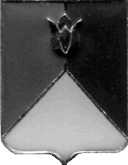 РОССИЙСКАЯ ФЕДЕРАЦИЯ АДМИНИСТРАЦИЯ КУНАШАКСКОГО МУНИЦИПАЛЬНОГО РАЙОНА ЧЕЛЯБИНСКОЙ ОБЛАСТИРАСПОРЯЖЕНИЕОт «25» 01.2018   №  36-рВ соответствии с планом мероприятий, по реализации решений рабочей группы при Администрации Президента Российской Федерации по координации и оценке работы с обращениями граждан от 02.03.2017 и 28.09.2017 года:Утвердить График приема граждан Главой Кунашакского муниципального района в Общественной приемной Губернатора Челябинской области в Кунашакском муниципальном районе на 2018 год. (Приложение).Информационно-аналитическому отделу Администрации Кунашакского муниципального района (Ватутин В.Р.) разместить График приема граждан на официальном сайте Администрации.Организацию выполнения настоящего распоряжения возложить на руководителя аппарата администрации района Багаутдинову В.Ш.Настоящее распоряжения вступает в силу со дня его подписания.Глава района 									С.Н. АминовПриложение к Распоряжению Главы Кунашакского муниципального района«25_»01. 2018 № 36-рГРАФИКприема граждан Главой Кунашакского муниципального района                                                   в Общественной приемной Губернатора Челябинской области в Кунашакском муниципальном районе на 2018 год.О графике приема граждан в общественной приемной Губернатора Челябинской области  в Кунашакском муниципальном районе№ФИО руководителяДни приемаВремяприемаМесто приема1Аминов Сибагатулла Нуруллович – Глава Кунашакского муниципального  района28.02.201810.00- 12.00Кабинет № 491Аминов Сибагатулла Нуруллович – Глава Кунашакского муниципального  района26.09.201810.00-12.00Кабинет № 49